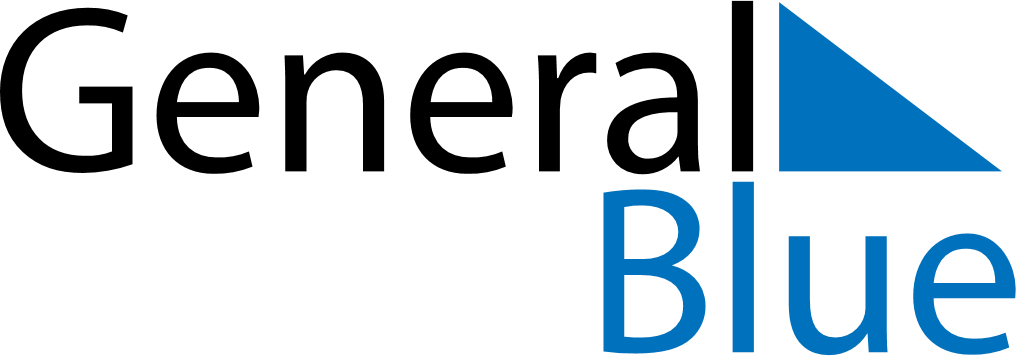 November 1762November 1762November 1762November 1762November 1762SundayMondayTuesdayWednesdayThursdayFridaySaturday123456789101112131415161718192021222324252627282930